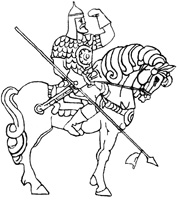 КачествоРазмер мм.НаименованиеОпт 15%Цена(Руб.)РозницаЦена(Руб.)ТОП(форма)54 мм.ПЕШИЕШвейцарцы Ватикан,Полицейские,Пожарные,Русские Железнодорожники68008000ТОП(форма)54 мм.БАРАБАНЩИКИШвейцарцы ВатиканШотландцы13.40-13.44АНГЛИЯ13.08 Генрих YIII13.15 королева Елизавета892510500ТОП(форма)54 мм.Французские железнодорожники(21-08, 21-9, 21-10)1126213250ТОП(форма)54 мм.ТОП(форма)54 мм.ЗНАМЕНОСЦЫШвейцарцы Ватикан1317515500ТОП(форма)54 мм.Шотландец с барабаном13.69Волынщик 13.45998711750ТОП(форма)54 мм.Шотландец с флагом13.701530018000ТОП(форма)54 мм.WWII-100 (ведущий раненого)1105013000ТОП(форма)54 мм.WWII-101 (Санитар с лежащим раненым)1360016000ТОП(форма)54 мм.КОННЫЕ1636219250ТОП(форма)54 мм.Литаврщики конныеЗнаменосцы конные2284326875ТОП(форма)54 мм.Мамлюк конный 4.112, 4.1141848721750ТОП(форма)54 мм.Мамлюк конный с флагом4.1132486229250ТОП(форма)54 мм.FR 4001 Конная композиция3485041000КачествоРазмер мм.НаименованиеОпт 15%Цена(Руб.)РозницаЦена(Руб.)ТОП(форма)54 мм.АРТИЛЛЕРИЙСКИЕ НАБОРЫАРТИЛЛЕРИЙСКИЕ НАБОРЫАРТИЛЛЕРИЙСКИЕ НАБОРЫТОП(форма)54 мм.FA-4000 (Франция)5418763750ТОП(форма)54 мм.EA-1300 (Англия)4717555500ТОП(форма)54 мм.PA-1200 ( Пруссия)4717555500ТОП(форма)54 мм.АА-1500 (Австрия)4717555500ТОП(форма)54 мм.RA-2000 (Россия)4717555500